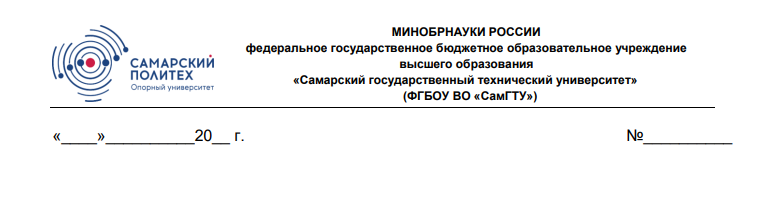 Ректору СамГТУ, проф. Быкову Д.Е.Служебная запискаПрошу назначить выплаты стимулирующего характера за _______________                                                                                                                                                  (месяц / год)за интенсивность и высокие результаты работы по результатам достижения показателей эффективности деятельности работниковОснование: протокол оценки эффективности деятельности работников ________________________________ № __ от __________. (наименование структурного подразделения)Руководитель структурного подразделения_______________________(Фамилия И.О.)                                                                    «_____» ________20___г.Приложение № 2 к приказу _____№ п//пФИОДолжностьРазмер выплаты, руб.1234